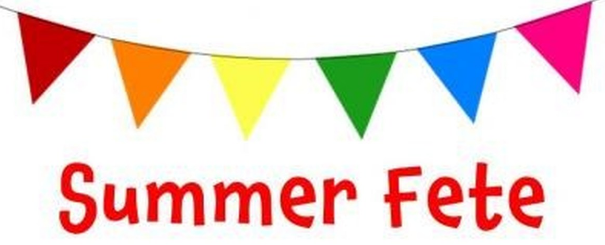 Holy Trinity Church, BalshamSaturday, July 6th              2.00-4.30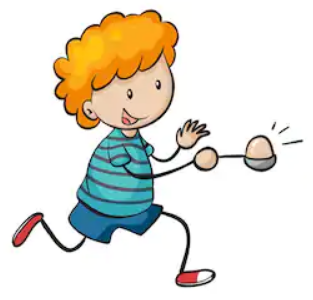 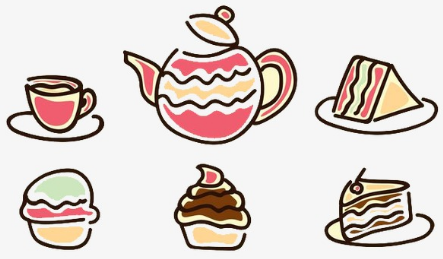                 Stalls, Games, Teas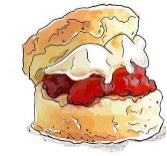 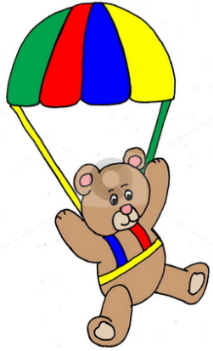 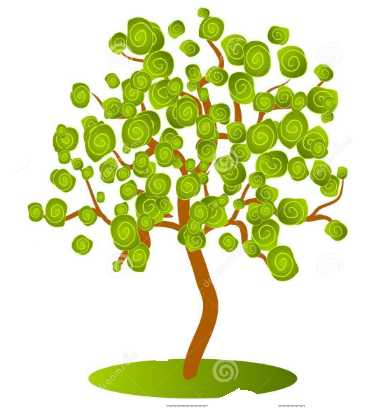 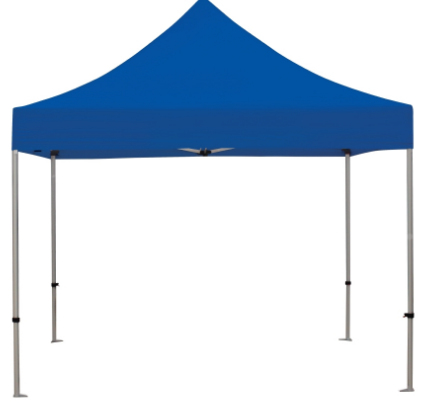 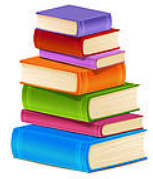 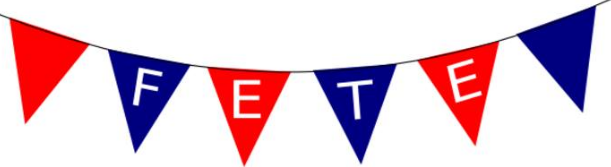 